18th ANNUAL GATHERING OF SHELLFISH COMMISSIONSSaturday, April 2, 2022, 9:00 a.m. to 1:00 p.m.Connecticut Agricultural Experiment Station, Auditorium
123 Huntington Street, New Haven, CT 06511 The Connecticut Sea Grant Extension Program hosts this event with support from the Connecticut Department of Agriculture.  The purpose of this program is to improve shellfisheries management by providing educational resources and tools that allow commission members to make informed, science-based decisions regarding recreational and commercial shellfisheries. Thank you for your participation!	AGENDA 9:00 a.m.	Welcome Tessa Getchis, Extension Educator, Connecticut Sea Grant/UConn Extension9:05		Introductions to DA/BA StaffDavid Carey, Director, CT Department of Agriculture, Bureau of Aquaculture (CT DOAG BA)9:10		Hazardous Algal Bloom and Shellfish Disease Status ReviewEmily Marquis, Fisheries Biologist 1, CT DOAG BA9:30		Water Sampling Collection ProceduresAlissa Dragan, Supervising Environmental Analyst 3, CT DOAG BA9:50 		Shellfish Restoration Guide & Surveys of Natural Oyster Habitat		Tessa Getchis, Extension Educator, Connecticut Sea Grant/UConn Extension10:10		Break10:20		Natural bed enhancement efforts 		David Carey, Director, CT Department of Agriculture, Bureau of Aquaculture 10:40		Pump Out Boat Programs		Kate Brown, BIG/CVA Program Coordinator, Boating Division, Outdoor Recreation CT DEEP& Alissa Dragan, Supervising Environmental Analyst 3, CT DOAG BA11:00		LIS Coastal Zone Soil SurveyDebbie Surabian, USDA Natural Resources Conservation Service CT Office 11:30		Commission Roundtable and Refreshments		 1:00 p.m.	Closing Remarks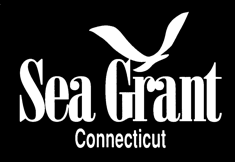 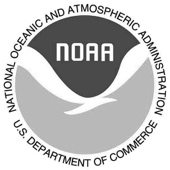 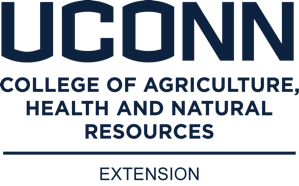 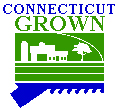 